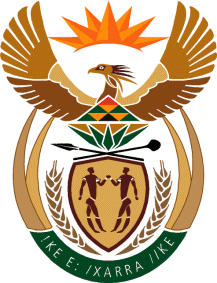 MINISTRY OF DEFENCE & MILITARY VETERANSNATIONAL ASSEMBLYQUESTION FOR WRITTEN REPLY1540.	Mr S Esau (DA) to ask the Minister of Defence and Military Veterans:(a) What amount did (i) her department and (ii) each entity reporting to her spend on advertising in the 2015-16 financial year and (b) how much has (i) her department and (ii) each entity reporting to her budgeted for advertising in the 2016-17 financial year? 										NW1711EREPLY 	  (a)	    (i)	The Department of Defence has spent in the 2015-16 FY 			R 266,794. 	  (b)	    (ii)	The Department of Defence has budgeted 				R 533.317 for the 2016-17 FY.  